Участие в городской акции «Город, вдохновляющий на Победу»Редкие интересные сведения о военном СочиИз воспоминаний почетного гражданин Сочи Виталия Игнатенко (бывший генеральный директор ТАСС, коренной сочинец, добился присуждения городу ордена Отечественной войны I степени):«Аэропорт вначале был в самом центре Сочи. Сейчас там улица Гагарина. Самолеты заходили на посадку вдоль реки Сочинки. Когда мы шли по улице, над нашими головами садились самолеты Ил-14, "кукурузники". Поначалу в Адлере аэропорта не было. Но его построили во время войны для морской авиации всего за 40 дней! Весь город был стянут в Адлер. Засыпали болота. Выравнивали площадку. Это был трудовой подвиг. Аэродром во время войны сыграл большую роль».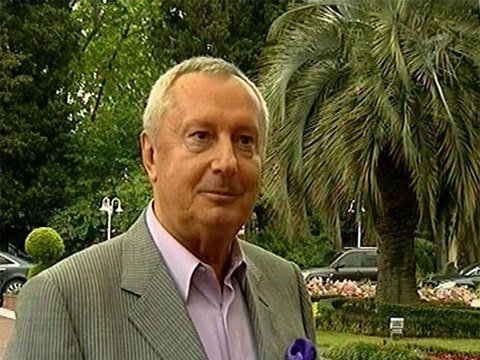 